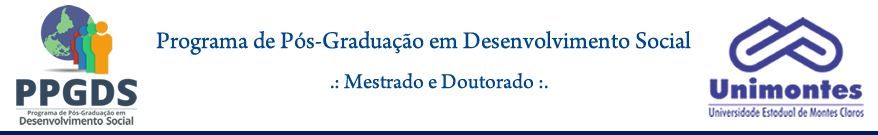 ANEXO IV — AUTODECLARAÇÃOCaso seja postado um arquivo diferente deste disponibilizado como Anexo IV, será indeferido o pedido para concorrer por Reserva de VagasEu, ______________________________________, portador(a) da Carteira de Identidade no ________________ e do CPF no _________________________, inscrita(o) no Processo Seletivo de Estudante Regular do Programa de Pós-Graduação em Desenvolvimento Social da Universidade Estadual de Montes Claros (Unimontes), para ingresso no curso de _____________, regido pelo Edital no 01/2024, optante às vagas reservadas exclusivamente para candidatas(os) nos termos da Lei Estadual no 22.570, de 05 de julho de 2017; na Resolução Cepex/Unimontes no 24,  de 14 de abril de 2021; e no Parágrafo Único do Art. 25, do Regulamento do PPGDS/Unimontes, tendo conhecimento do Item 3.2 do Edital no  01/2024, ME AUTODECLARO Apresento o seguinte Memorial (justificativa) para reserva de vagas (campo de preenchimento obrigatório):__________________________________________________________________________________________________________________________________________________________________________________________________________________________________________________________________________________________________________________________________________________________________________________________________________________________________________________________________________________________________________________________________________________________________________________________________________________________________________________________________________________________________________. _______________________, ____ /_____________________ / 2023             (cidade)                        (dia)                (mês)__________________________________________________Assinatura da(o) Candidata(o)Candidata(o) Indígena, pertencente ao povo indígena _____________________________.Candidata(o) Negra(o), egressa(o) de Ensino Médio de escola públicaCandidata(o) Negra(o), pertencente a Comunidade Quilombola _____________________________.Candidata(o) pertencente à Comunidade Tradicional _____________________________.Candidata(o) Transexual, Travesti ou Transgênero. 